§6207.  Income limitations for nonelderly householdsA claimant representing a nonelderly household qualifies for the following benefits subject to the following income limitations.  [PL 1997, c. 557, Pt. A, §3 (AMD); PL 1997, c. 557, Pt. G, §1 (AFF).]1.  Benefit calculation.  For claimants representing a nonelderly household, the benefit is calculated as follows:A.    [PL 1989, c. 534, Pt. A, §6 (NEW); PL 1989, c. 878, Pt. B, §36 (RP).]A-1.  Fifty percent of that portion of the benefit base that exceeds 4% but does not exceed 8% of income plus 100% of that portion of the benefit base that exceeds 8% of income to a maximum payment of $2,000; and  [PL 2009, c. 213, Pt. XXX, §1 (AMD).]B.  For application periods beginning on August 1, 2009, August 1, 2010, August 1, 2011 and August 1, 2012, the benefit is limited to 80% of the amount determined under paragraph A‑1.  [PL 2011, c. 380, Pt. P, §1 (AMD).][PL 2011, c. 380, Pt. P, §1 (AMD).]2.  Income eligibility. [PL 2005, c. 2, Pt. E, §5 (RP); PL 2005, c. 2, Pt. E, §§7, 8 (AFF).]2-A.  Income eligibility.  For application periods beginning on or after August 1, 2008, a single-member household with a household income in excess of $60,000 and a household with 2 or more members with a household income in excess of $80,000 are not eligible for a benefit.[PL 2007, c. 700, Pt. A, §2 (NEW).]3.  Subsidized housing; special needs payment.  A claim may not be granted under this section to claimants:A.  Whose housing costs for the year for which relief is requested were subsidized by government programs that limit housing costs to a percentage of household income, except that the exclusion provided by this paragraph does not apply to persons receiving social security disability or supplemental security income disability benefits.  [PL 1999, c. 494, §1 (AMD).]B.    [PL 1997, c. 557, Pt. A, §3 (RP); PL 1997, c. 557, Pt. G, §1 (AFF); PL 1997, c. 683, Pt. B, §24 (RP).][PL 1999, c. 494, §1 (AMD).]4.  Minimum benefit.  A claim of less than $10 may not be granted.[PL 1997, c. 557, Pt. A, §3 (AMD); PL 1997, c. 557, Pt. G, §1 (AFF).]SECTION HISTORYPL 1987, c. 516, §§3,6 (NEW). PL 1987, c. 839, §3 (AMD). PL 1987, c. 876, §§5,10 (AMD). PL 1989, c. 534, §§A6-8 (AMD). PL 1989, c. 878, §§B36,37 (AMD). PL 1991, c. 780, §Q3 (AMD). PL 1991, c. 780, §Q5 (AFF). PL 1993, c. 410, §§C6,7 (AMD). PL 1995, c. 368, §§CCC8,9 (AMD). PL 1995, c. 368, §CCC11 (AFF). PL 1995, c. 395, §S4 (AMD). PL 1995, c. 639, §32 (AMD). PL 1997, c. 530, §A33 (AMD). PL 1997, c. 557, §A3 (AMD). PL 1997, c. 557, §G1 (AFF). PL 1997, c. 683, §B24 (AMD). PL 1999, c. 494, §1 (AMD). PL 2005, c. 2, §§E4,5 (AMD). PL 2005, c. 2, §§E7,8 (AFF). PL 2007, c. 700, Pt. A, §2 (AMD). PL 2009, c. 213, Pt. XXX, §§1, 2 (AMD). PL 2011, c. 380, Pt. P, §1 (AMD). The State of Maine claims a copyright in its codified statutes. If you intend to republish this material, we require that you include the following disclaimer in your publication:All copyrights and other rights to statutory text are reserved by the State of Maine. The text included in this publication reflects changes made through the First Regular and First Special Session of the 131st Maine Legislature and is current through November 1, 2023
                    . The text is subject to change without notice. It is a version that has not been officially certified by the Secretary of State. Refer to the Maine Revised Statutes Annotated and supplements for certified text.
                The Office of the Revisor of Statutes also requests that you send us one copy of any statutory publication you may produce. Our goal is not to restrict publishing activity, but to keep track of who is publishing what, to identify any needless duplication and to preserve the State's copyright rights.PLEASE NOTE: The Revisor's Office cannot perform research for or provide legal advice or interpretation of Maine law to the public. If you need legal assistance, please contact a qualified attorney.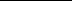 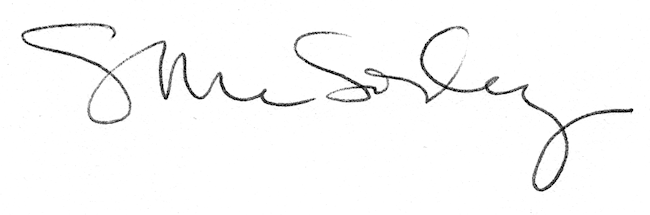 